Sixth Sunday after Epiphany                                                                            February 12, 2023PRELUDE                                 Fugue				       Clérambault (1676-1749)WELCOME & ANNOUNCEMENTSINTROIT                           Let All the World in Every Corner Sing	              Routley (1917-1982)CALL TO WORSHIP    Leader: We are God's people, walking together.People: Let us choose the way of the Lord, and live.Leader: We are God's servants, working together.People: It is the Lord who makes us live and grow. MORNING PRAYER                                                                                              OPENING HYMN 435		There’s a Wideness in God’s Mercy	              In BabiloneCALL TO CONFESSIONPRAYER OF CONFESSION     God of glory, we confess we have not sought your face. We look to false gods for help and turn away from you. We say yes to what is evil and no to what is good. Forgive us, Lord, this and all our sin. Help us to resist temptation and choose a better way: to show the wonder of your love in Jesus Christ our Lord.SILENT PRAYERASSURANCE OF PARDON*GLORIA PATRI 581                                                                                                        GreatorexFIRST SCRIPTURE READING                                                                   Psalm 119:1-8 p. 493SPECIAL MUSIC		           Rondeau 			            Couperin (1668-1733)SECOND SCRIPTURE READING                                                           Matthew 5:21-37 p. 786     SERMON                                            Reconciled                                    Patrick Pettit, Interim Pastor     *AFFIRMATION OF FAITH	  The Apostles' Creed                    	             Hymnal p. 35  PRAYERS OF THE PEOPLE & THE LORD’S PRAYER*CLOSING HYMN 317		In Christ There Is No East or West			McKee*CHARGE and BENEDICTION  POSTLUDE                                                Grand Jeu				    Clérambault            *Please stand if able	Today’s link is: https://youtube.com/live/Y37swDDdiN8?feature=sharesHearing devices are available for your convenience.Please be aware that they do not function until after the service begins.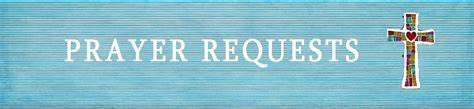 The Legacy: Mary June CookEncompass at Fontaine: Beth CrickenbergerRegency at Augusta:  Edie LawrenceBrightview Baldwin Park:  Walt FloraShenandoah Nursing Home: Rubye Schwab, Nancy GarberHome: Dick Huff, Mary Ultee, Mary Ann Maupin, Bird HeuchertWarner & Linda Sandquist, Ruth and Lewis Kelley.Friends and Family: Erwin Berry (Joan), Bill Bromley, Ron Buckalew, Jean Custen, Jerry Hughes, Sally McNeel, Bill Metzel (Joyce Tipton), Col. Stuart Roberts (Mark Henderson), Paul Watts, Bob Cash (Colleen Cash) Military: Carson CraigOur heartfelt sympathy to the family of Arnett Tomey who died on February 4.Mission Disaster Supplies- nail clippers, emery boards, band aidsFood Bank – chicken noodle soup                            FIRST PRESBYTERIAN CHURCHWAYNESBORO, VIRGINIA A community-minded congregation living out the love of Christ as we serve one another with humility, gentleness, and patience through God’s grace.February 12, 2023  11:00 AM 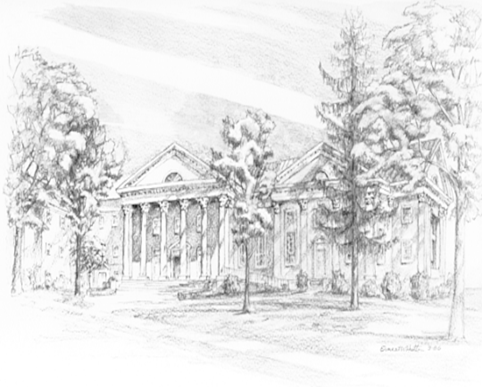 P.O. Box 877249 South Wayne AvenueWaynesboro, Virginia(540) 949-8366Church Website:  www.firstpresway.orgPreschool Website:  www.firstprespre.orgEmail:  church@firstpresway.com